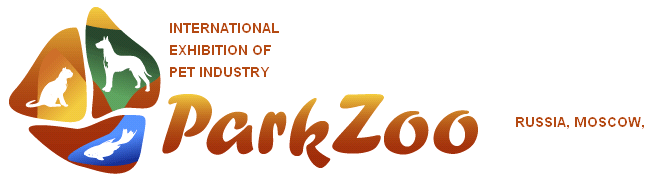 Application form/Appendix No. 3to the Contract  for participation in the exhibition «ParkZoo 2024 No.______ from "____ " _________202__ .   APPLICATION FOR ADDITIONAL EQUIPMENT AND ACCESSORIES FOR STANDARD STANDSExhibitor_____________________________________ Responsible person ____________________________________________Phone number _____________________________________________E-mail ____________________________________________________General Director:     	_______________________		_______________________		                                                          signature					Name                                                                                                                                                                 		«       »____________20_____ * All services rendered are not subject to VAT.No.The NameCodePricePricePricePriceQuantityPriceNo.The NameCodefor 1 pcs,For 1pcsFor 1pcsFor 1pcsQuantityPriceNo.The NameCodeRUB.DollarsEuroCNYQuantityPriceNo.The NameCode(incl. VAT)(incl VAT)(incl.VAT)(incl. VAT)QuantityPriceCONSTRUCTION OF THE STAND FROM MERO R81Wall panel 2500×10002204 50075704502Wall panel 2500×5002213 20054503203Wall panel 2500×1000 LDFB22812 10020218612104Economy panel 2500×100022514 50024222314505Hinged door with lock 2500×100024010 20017015710206Swinging door with lock 2500×100024120 40034031420407Glass swing door with lock 2500×100024526 00043440026008Curtain (office curtain) 2500×1000/5002423 20054503209Outrigger panel for attachment of attachments, LDPE, 600×10502395 8009790580THE FURNITURE10Chair black (leatherette) / gray (plastic)3001 900323019011Upholstered chair3032 600444026012Office swivel chair3053 200545032013Bar stool3063 900656039014Table 800×8003104 500757045015Round table D=8003144 500757045016Table 800×12003155 100857951017Bar table D=600, H=1200316a5 700958857018Bar table D=600, H=800316b5 700958857019Round glass table D=800314a5 700958857020Single seat armchair with armrests, leatherette, 800×820 (black, white)333b12 100202187121021Sofa two-seater with armrests, leatherette, 1460×820 (black, white)334b26 700445411267022Glass coffee table, 900×550, H=400335a19 100319294191023Glass coffee table, 800×450, H=400335b7 60012711776024Glass coffee table, D=800, H=49533619 100319294191025Conference table 1000×2200, H=72033727 300455420273026Podium table 500×1000, H=500 / 800 (from construction)3823 900656039027Podium table 500×500, H=500 / 800 (from construction)382a3 200545032028Podium table 1000×1000, H=500 / 800 (from construction)3846 40010799640INFORMATION COUNTERS, ARCHIVAL CUPBOARDS29Information rack 500×1000, H=11003185 700958857030Information rack 500×500, H=1100318a5 200878052031Information rack radius corner 500×500, R=500, H=1100318r6 4001079964032Information rack 500×1000, H=1100 with narrow top shelf3196 4001079964033Information rack radiused R1=500, R2=1000, H=110070812 700212196127034Information rack radiused R=1000, H=11007098 90014913789035File cabinet 500×1000, H=1100 (with doors 645×500)3177 00011710870036File cabinet 500×1000, H=800 (with doors 645×500)3205 700958857037File cabinet 500×1000, H=1100 (with doors 950×500)3217 00011710870038Doors to podiums 382, 384, info stands 318, 3191131 9003230190SHOWCASES39Showcase 500×1000, H=1100 (bottom doors)3949 60016014896040Showcase 500×500, H=1100 (bottom doors)394a7 60012711776041Showcase 500×500, R=500, H=1100 (bottom doors)394ar9 60016014896042Radius showcase H=1100, R=1000 (bottom doors)394r11 400190176114043Showcase 500×1000, H=2000 (2 glass shelves, bottom doors)39612 100202187121044Showcase 500×1000, H=2500 (lighting, 2 glass shelves, bottom doors)39813 400224207134045Showcase 500×500, H=2500 (lighting, 2 glass shelves, bottom doors)398a12 700212196127046Showcase 500×500, R=500, H=2500 (lighting, 2 gl. shelves, bottom doors)398ar13 400224207134047Radius showcase H=2500, R=1000 (lighting, 2 gl. shelves, bottom doors)39925 400424391254048Round showcase H=2500, Ø=1000 (lighting)40033 1005525103310RACKS AND SHELVES49Rack of 5 shelves 300×1000, H=20703404 500757045050Rack of 5 shelves 500×1000, H=20707015 700958857051Rack of 5 shelves 1000×1000, H=20707027 60012711776052Mobile shelf 500×1000, H=16007407 60012711776053Wall shelf 1000×3003801 900323019054Wall shelf inclined 1000×300 (angle of inclination 45°)3813 200545032055Wall grid (1500×800), mesh 50×50, without hooks3755 700958857056Europanel with perforation (hinged) 955×2000, without hooks376a6 4001079964057Europanel with perforation (hinged) 955×1000, without hooks376b4 500757045058Freestanding prospectus holder3243 200545032059Additional glass shelf (500×1000, 500×500) in display case 398, 398a111a1 900323019060Additional glass shelf (Rinternal =500, R external =1000) in the showcase 399111b3 200545032061Wall mirror Octanorm 1440×580330a3 200545032062Mirror hanging PRIMO 1700×600330b5 100857951063Mobile mirror 1240×440330m4 500757045064Wall rack (console)3311 300222013065Floor rack3325 100857951066Waste basket3773807638ELECTRICAL EQUIPMENT67Spot-bra (75 W) or LED analog5102 600444026068Spot-bra metal halide (70 W) or LED counterpart5115 100857951069Spot-bra halogen (75 W)5153 900656039070Halogen spotlight (300 W)5135 720968857271Metal halide spotlight (150 W)5149 60016014896072Spotlight halogen remote halogen, on a boom (150 W)5165 700958857073LED profile spotlight (130 W)51214 000234216140074Daylight lamp (40 W) or LED analog, L=870 mm5203 200545032075LED mini-spot for showcase510a3 900656039076LED strip, per 1 p.m.—7 00011710870077220V socket (32A power connector, up to 5.0 kW)504c5 700958857078Socket 220V (triple, up to 1.0 kW)505a3 200545032079220V socket (triple, up to 2.5 kW)505b6 90011510769080220V socket (triple, up to 1.0 kW)509a6 4001079964081220V socket (triple 24-hour, up to 2.5 kW)509b10 500175162105082380V socket (16A power connector, up to 10 kW)506a7 600127117760THE KITCHEN83Refrigerator 200 l (600×600×1600), with 24-hour power outlet35014 000234216140084Refrigerator 280 l (600×600×2000), with 24-hour power outlet35116 000267247160085Coffee maker3705 100857951086Cooler + 1 water bottle (19 l) (550 W)33814 00023421614008719 L water bottle for water cooler338а3 900656039088Coffee machine (1,25 kW)33925 4004243912540DESIGN WORKS89Frieze inscription (9 characters, height 10 cm)1045 200878052090Additional symbol for frieze inscription104a130321391Logo on fascia board (final price depends on number of colors and size)105from 7 600From 127From 117From 76092Logo on other surfaces (final price depends on number of colors and size)106from 11 400From 190From 176From 114093Covering with ORACAL film, per 1 sq.m.—3 600605636094Covering with customer's material, per 1 sq.m.—3 200545032095Banner printing and mounting (with processing: eyelets, pockets) 720 dpi, per 1 sq.m.—3 700625737096Banner printing and mounting on tabs (without processing) 720 dpi, per 1 sq.m. —4 700797347097Full-color printing on ORAJET film, incl. pasting work, per 1 sq.m.—6 40010799640OTHER0009842" plasma panel rental with floor stand—15 90026524515909950" plasma panel rental with floor stand—21 100352325211010042" plasma panel rental with wall mount—18 800314290188010150" plasma panel rental with wall mount—24 0004003702400THE AMOUNT OF COMPENSATION IN CASE OF LOSS / DAMAGE TO THE EQUIPMENT102Coffee maker—5 1008579510103Cooler—14 0002342161400104Bottle 19 liters for cooler—3 9006560390105Coffee machine—25 4004243912540106Remote control for Plasma screen, DVD player, Video double, for 1 pc.—5 7009588570107Door key / lock with key for sliding doors—1 9003230190